 LiveWell Executive Team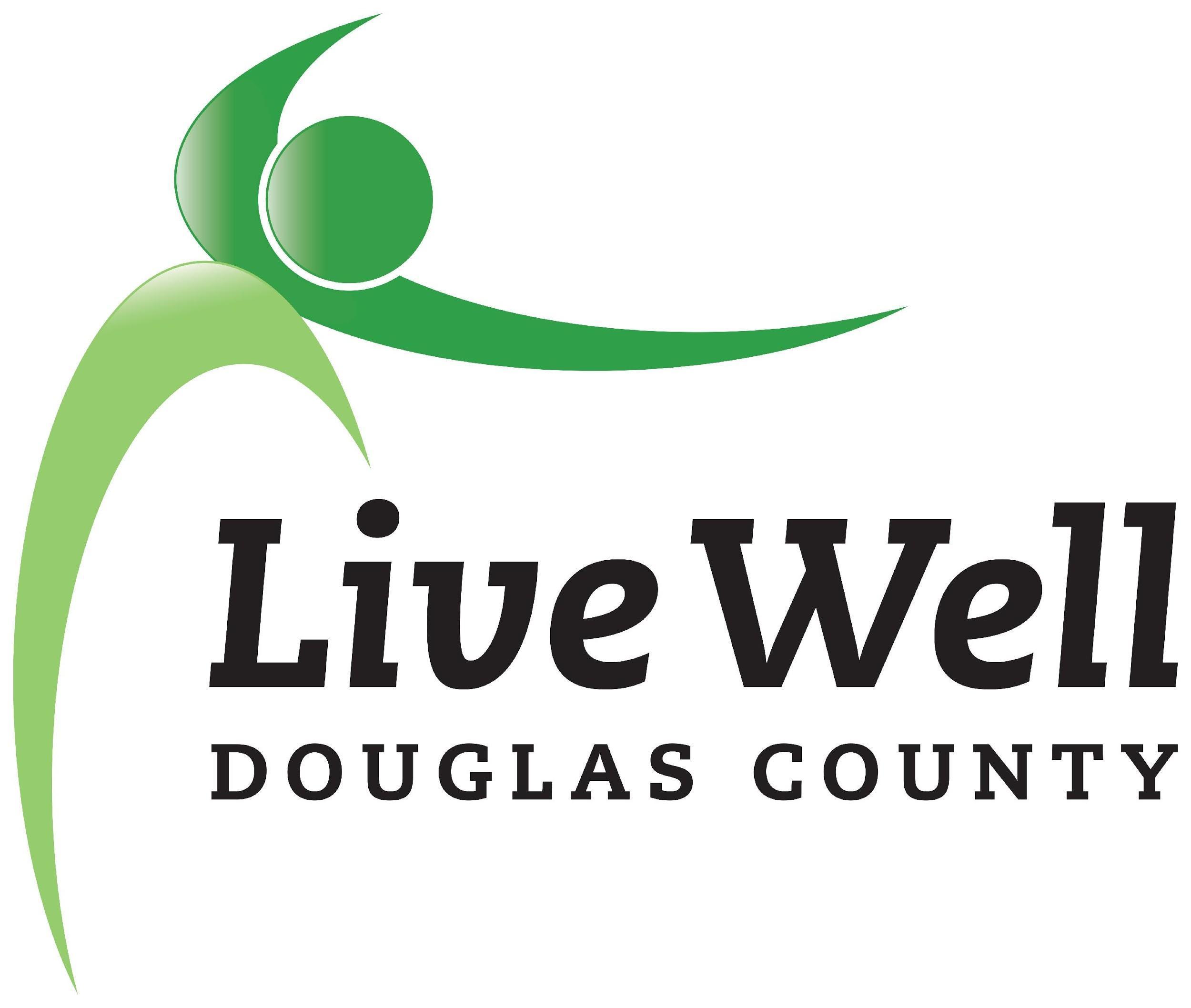  Meeting AgendaJanuary 19, 2021, 9:00-10:00amOnline via ZoomAttendance: Marlin Bates, Valorie Carson, Chris Tilden, Marty Scott, Christina Holt, Beth Llewellyn, Joey HentzlerItemNotesAction stepIntroductionsWelcome Valorie!Review of agendaAdditions?Sexual Violence Prevention MOU UpdateUpdate on MOU, agreement will be fulfilledMeeting with Gabby to plan out work and responsibilitiesDiscussion of future agreement, fundingBCBS Pathways Grant UpdateUpdate on PackagesUpdate on new long-term (5-10 year) goals section of grantIncorporate CHP goalsEvaluation discussionBCBS receptive to survey burnout concernsDecide to choose focus groups 1-3, with supplemental interviewsPotential to apply for KHF Impact Grant for Double Up Food BucksMarlin has submitted a request for emergency Community Development Block Grant dollars to “triple up” instead of “double up”Measurements - review by Exec Committee, relevant Work GroupsChristina brought up use of Tobacco-related community check box indicators Valorie will share 2018 HER and most-up-to-date CHPMarty will send around measurements, Exec members will reviewChristina will lead followup on measurement technology (community check box indicators, etc)Reminder: leadership transition in 6 monthsCity of Lawrence hiring community coordinators re: Climate Change plan